Christ Church United Methodist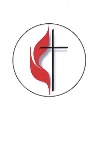 Connect with us online at www.ccumtucson.org www.facebook/CCUM.Tucson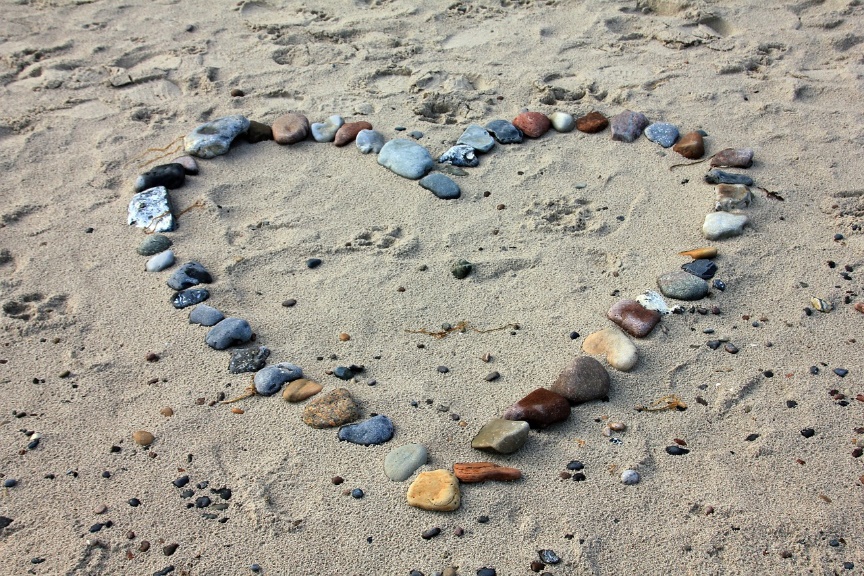 Fifth Sunday of Lent | March 17th, 2024*Please stand as you are ableWelcome and AnnouncementsTrinity ChimesPrelude       Sweet, Sweet Spirit        aar. D. Akers                         The Christ Church Ringers*Call to Worship: One: Teacher, we meet you on the way,All: Crying out for healing, seeking vision.One: “Take Heart!” you tell us, “open our eyes,”All: Let us go with you on your mission.*Hymn of Praise 57 O For a Thousand Tongues to Sing                                                      AZMON1. O for a thousand tongues to sing
my great Redeemer's praise,
the glories of my God and King,
the triumphs of his grace!

2. My gracious Master and my God,
assist me to proclaim, to spread through all the earth abroad
the honors of thy name.

3. Jesus! the name that charms our fears,
that bids our sorrows cease;
'tis music in the sinner's ears,
'tis life, and health, and peace.

4. He breaks the power of canceled sin,
he sets the prisoner free;
his blood can make the foulest clean;
his blood availed for me.

5. He speaks, and listening to his voice,
new life the dead receive;
the mournful, broken hearts rejoice,
the humble poor believe.Opening PrayerAlmighty God, to you all hearts are open, all desires known, and from you, no secrets are hidden.  Cleanse the thoughts of our hearts by the inspiration of your Holy Spirit, that we may perfectly love you, and worthily magnify your holy name, through Christ our Lord.  Amen.Responsive Scripture Reading                    Psalm 103: 1-8, 19-22Bless the Lord, O my soul,
    and all that is within me,
    bless his holy name.
 Bless the Lord, O my soul,
    and do not forget all his benefits—
 who forgives all your iniquity,
    who heals all your diseases,
 who redeems your life from the Pit,
    who crowns you with steadfast love and mercy,
 who satisfies you with good as long as you live
    so that your youth is renewed like the        eagle’s. The Lord works vindication
    and justice for all who are oppressed.
 He made known his ways to Moses,
    his acts to the people of Israel.
 The Lord is merciful and gracious,
    slow to anger and abounding in steadfast love.The Lord has established his throne in the heavens,
    and his kingdom rules over all.
 Bless the Lord, O you his angels,
    you mighty ones who do his bidding,
    obedient to his spoken word.
 Bless the Lord, all his hosts,
    his ministers who do his will.
 Bless the Lord, all his works,
    in all places of his dominion.
Bless the Lord, O my soul.Music of Preparation Here I Am, Lord                                                                      aar. D. Schutte                                  The Christ Church RingersGospel Lesson                     Mark 10:46-52Sermon                               Take HeartMusic of Response        Open My Eyes                                                         arr. Carol TornquistPrayers of the PeopleConfession and Pardon:Merciful God, we confess that we have not loved you with our whole heart.  We have failed to be an obedient church.  We have not done your will, we have broken your law, we have rebelled against your love, we have not loved our neighbors, and we have not heard the cry of the needy.  Forgive us, we pray.  Free us for joyful obedience, through Jesus Christ our Lord.  AmenPastor:  Hear the Good News, Christ is among us renewing us for life with love.  In the name of Christ, you are forgiven!People: In the name of Christ you are forgiven!All: Glory to God, Amen.The Lord’s Prayer:Our Father, who art in heaven, hallowed be thy name. Thy kingdom come, thy will be done, on earth as it is in heaven. Give us this day our daily bread and forgive us our trespasses as we forgive those who trespass against us, and lead us not into temptation, but deliver us from evil, for thine is the kingdom, the power, and the glory, forever, Amen.*Passing of the PeaceInvitation to OfferingOffertory       Just As I Am/Have Thine Own Way/Turn Your Eyes Upon Jesus Medley                                                 arr. Anthony Burgel*Doxology	                 A Lenten Doxology                    OLD 100thPraise God throughout these forty days.Praise Christ, our Lord, whom God did raise.And praise the Spirit who imparts God’s love in Christ into our hearts.  Amen.*Offertory Prayer*Sending Hymn 454 Open My Eyes, That I May See                                              OPEN MY EYES1. Open my eyes, that I may see
glimpses of truth thou hast for me;
place in my hands the wonderful key
that shall unclasp and set me free.
Silently now I wait for thee,
ready, my God, thy will to see.
Open my eyes, illumine me, Spirit divine!

2. Open my ears, that I may hear
voices of truth thou sendest clear;
and while the wavenotes fall on my ear,
everything false will disappear.
Silently now I wait for thee,
ready, my God, thy will to see.
Open my ears, illumine me, Spirit divine!

3. Open my mouth, and let me bear
gladly the warm truth everywhere;
open my heart and let me prepare
love with thy children thus to share.
Silently now I wait for thee,
ready, my God, thy will to see.
Open my heart, illumine me, Spirit divine!Benediction # 394	    SOMETHING BEAUTIFULSomething beautiful, something good;All my confusion he understood;All I had to offer him was brokenness and strife,And he made something beautiful of my life.Postlude        Prelude and Fugue in G Minor, BWV 558                                                  J.S. BachThank you to all of the volunteers and staff who made this service possible!Liturgist: Robert StoebeStephen Minister: Carol SwangoONE LICENSE A-738133 | CCLI #12393 | Perform Music #662 | CVLI #03793174“O For a Thousand Tongues to Sing”Words: Charles Wesley, 1739“Open My Eyes, That I May Wee”Words: Clara H Schott, 1895If you have any questions, please call the office: 520.327.1116 or send us an e-mail: office@ccumtucson.orgStaff contact information (Only staff with church emails are listed)John Neve - Bell Choir Directorjohn@ccumtucson.orgJanet Tolman – Organist janet@ccumtucson.orgSinamar Respicio – Choir Directorchoir@ccumtucson.orgMary Beth Buttler – Communicationscommunications@ccumtucson.org Candi Eppley – Office Administrator office@ccumtucson.orgRev. Beth Rambikurpastor@ccumtucson.org